									GIPA Reference Number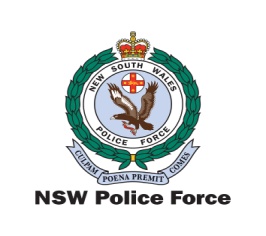 Government Information (Public Access) Act 2009 –“Informal Release”  ApplicationIf you are seeking/requesting access to personal information,a “Formal Access Application” form is required.Government Information (Public Access) Act 2009 –“Informal Release”  ApplicationIf you are seeking/requesting access to personal information,a “Formal Access Application” form is required.Government Information (Public Access) Act 2009 –“Informal Release”  ApplicationIf you are seeking/requesting access to personal information,a “Formal Access Application” form is required. Informal release of government information is authorised where there is no overriding interest against disclosure. Informal release of information may be subject to reasonable conditions that the NSW Police Force may  think fit to impose. NSW Police Force is not required to disclose information or consider an informal request for information.  NSW Police Force may decide by what means information will be released.  Access may be granted to information by deleting matter from a copy of the record to be released where it  is considered  that there is an overriding public interest against disclosure.  There is no fee payable for an “Informal Release”. There is no right of review for an “Informal Release”.   There is no specific timeframe for a response to be provided to an “Informal Release”. Informal release of government information is authorised where there is no overriding interest against disclosure. Informal release of information may be subject to reasonable conditions that the NSW Police Force may  think fit to impose. NSW Police Force is not required to disclose information or consider an informal request for information.  NSW Police Force may decide by what means information will be released.  Access may be granted to information by deleting matter from a copy of the record to be released where it  is considered  that there is an overriding public interest against disclosure.  There is no fee payable for an “Informal Release”. There is no right of review for an “Informal Release”.   There is no specific timeframe for a response to be provided to an “Informal Release”. Informal release of government information is authorised where there is no overriding interest against disclosure. Informal release of information may be subject to reasonable conditions that the NSW Police Force may  think fit to impose. NSW Police Force is not required to disclose information or consider an informal request for information.  NSW Police Force may decide by what means information will be released.  Access may be granted to information by deleting matter from a copy of the record to be released where it  is considered  that there is an overriding public interest against disclosure.  There is no fee payable for an “Informal Release”. There is no right of review for an “Informal Release”.   There is no specific timeframe for a response to be provided to an “Informal Release”.Your Details Your Details Your Details Name (Family Name, Given Name): Title: Title: Previous Names:  Company Name: Previous Names:  Company Name: Previous Names:  Company Name: Postal address: State:                                                                                                         Postcode: Postal address: State:                                                                                                         Postcode: Postal address: State:                                                                                                         Postcode: Preferred Contact Number: Email: Email: I agree to receive correspondence at the above email address. YES/NOI agree to receive correspondence at the above email address. YES/NOI agree to receive correspondence at the above email address. YES/NOProof of identity Proof of identity Proof of identity Only required when an applicant is requesting information on their own behalf. Only required when an applicant is requesting information on their own behalf. Only required when an applicant is requesting information on their own behalf. When seeking access to personal information, an applicant must provide proof of identity in the form of a certified* copy of any one of the following documents: Australian driver’s licence (with photograph, signature and current address) Current Australian passport Other proof of signature and current address details * Certified means that your proof of identify must be verified (ie - signed and dated) by an authorised person (Justice of the Peace, doctor, teacher, pharmacist, legal practitioner, Postmaster - Australia Post). When seeking access to personal information, an applicant must provide proof of identity in the form of a certified* copy of any one of the following documents: Australian driver’s licence (with photograph, signature and current address) Current Australian passport Other proof of signature and current address details * Certified means that your proof of identify must be verified (ie - signed and dated) by an authorised person (Justice of the Peace, doctor, teacher, pharmacist, legal practitioner, Postmaster - Australia Post). When seeking access to personal information, an applicant must provide proof of identity in the form of a certified* copy of any one of the following documents: Australian driver’s licence (with photograph, signature and current address) Current Australian passport Other proof of signature and current address details * Certified means that your proof of identify must be verified (ie - signed and dated) by an authorised person (Justice of the Peace, doctor, teacher, pharmacist, legal practitioner, Postmaster - Australia Post). Government  Information Government  Information Government  Information Are you seeking personal information?  Yes/No Please describe in detail the information you would like to access to allow the record(s) to be identified. Event Number:_______________________________      Date of incident: ________________________Local Area Command incident was reported to: _____________________________________________However, your application is not valid until you provide enough details to enable NSW Police to identify the information you are seeking. You can only apply for access to information that is contained in records that are currently held by NSW Police. NSW Police cannot be required to create a new document in order to respond to your application but may, if it is more administratively convenient, decide to do so (e.g., create a summary document rather than to copy all of the source documents). You should supply any additional information that you feel will support your claim for access to the documents/information.Note : If the incident you require involves a deceased person which was investigated by the State Coroner, please enquire with that department prior to applying to this unit.Are you seeking personal information?  Yes/No Please describe in detail the information you would like to access to allow the record(s) to be identified. Event Number:_______________________________      Date of incident: ________________________Local Area Command incident was reported to: _____________________________________________However, your application is not valid until you provide enough details to enable NSW Police to identify the information you are seeking. You can only apply for access to information that is contained in records that are currently held by NSW Police. NSW Police cannot be required to create a new document in order to respond to your application but may, if it is more administratively convenient, decide to do so (e.g., create a summary document rather than to copy all of the source documents). You should supply any additional information that you feel will support your claim for access to the documents/information.Note : If the incident you require involves a deceased person which was investigated by the State Coroner, please enquire with that department prior to applying to this unit.Are you seeking personal information?  Yes/No Please describe in detail the information you would like to access to allow the record(s) to be identified. Event Number:_______________________________      Date of incident: ________________________Local Area Command incident was reported to: _____________________________________________However, your application is not valid until you provide enough details to enable NSW Police to identify the information you are seeking. You can only apply for access to information that is contained in records that are currently held by NSW Police. NSW Police cannot be required to create a new document in order to respond to your application but may, if it is more administratively convenient, decide to do so (e.g., create a summary document rather than to copy all of the source documents). You should supply any additional information that you feel will support your claim for access to the documents/information.Note : If the incident you require involves a deceased person which was investigated by the State Coroner, please enquire with that department prior to applying to this unit.Disclosure LogIf the information you have requested is released to you and would be of interest to other members of the public, details about your application may be recorded in NSW Police’s ‘disclosure log’. This is published on NSW Police’s website. Do you object to this? (please tick one)                                                                                     YES     NONote: You will be contacted and given a further chance to object before the document(s)/information is placed on the Disclosure Log. Disclosure LogIf the information you have requested is released to you and would be of interest to other members of the public, details about your application may be recorded in NSW Police’s ‘disclosure log’. This is published on NSW Police’s website. Do you object to this? (please tick one)                                                                                     YES     NONote: You will be contacted and given a further chance to object before the document(s)/information is placed on the Disclosure Log. Disclosure LogIf the information you have requested is released to you and would be of interest to other members of the public, details about your application may be recorded in NSW Police’s ‘disclosure log’. This is published on NSW Police’s website. Do you object to this? (please tick one)                                                                                     YES     NONote: You will be contacted and given a further chance to object before the document(s)/information is placed on the Disclosure Log. Applications can be lodged using the following methods:MailNSW Police Information Access and Subpoena UnitLocked Bag  5102 Parramatta NSW 2124 Telephone: 8835 6888 E-MailE-mail Address: gipaapp@police.nsw.gov.au Applications can be lodged using the following methods:MailNSW Police Information Access and Subpoena UnitLocked Bag  5102 Parramatta NSW 2124 Telephone: 8835 6888 E-MailE-mail Address: gipaapp@police.nsw.gov.au Applications can be lodged using the following methods:MailNSW Police Information Access and Subpoena UnitLocked Bag  5102 Parramatta NSW 2124 Telephone: 8835 6888 E-MailE-mail Address: gipaapp@police.nsw.gov.au Applications can be lodged using the following methods:MailNSW Police Information Access and Subpoena UnitLocked Bag  5102 Parramatta NSW 2124 Telephone: 8835 6888 E-MailE-mail Address: gipaapp@police.nsw.gov.au 